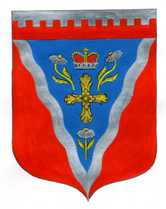 Администрациямуниципального образования Ромашкинское сельское поселениемуниципального образования Приозерский муниципальный район Ленинградской областиП О С Т А Н О В Л Е Н И Еот 28 января  2019 года                                                                                                    №  23                       Об утверждении годового отчета о ходе реализации и оценки эффективности муниципальной программы «Развитие муниципальной службы в администрации муниципального образования Ромашкинское сельское поселение на 2018г»за 2018годВ соответствии с пунктами 4, 5, 6 Порядка разработки, реализации и оценки эффективности муниципальных программ муниципального образования Ромашкинское сельское поселение муниципального образования Приозерский муниципальный район Ленинградской области, утвержденного постановлением администрации Ромашкинское сельское поселение от 17.05.2014 №42  и Порядка оценки эффективности реализации муниципальных долгосрочных целевых программ муниципального образования Ромашкинское сельское поселение и определения критериев такой оценки, утвержденного постановлением администрации Ромашкинское сельское поселение от 03.12. 2013 № 220 в целях повышения эффективности использования бюджетных средств и совершенствования программно-целевого метода формирования бюджета муниципального образования Ромашкинское сельское поселение, администрация МО Ромашкинское сельское поселение ПОСТАНОВЛЯЕТ:1. Утвердить Годовой отчет о ходе реализации  и оценки эффективности муниципальной программы «Развитие муниципальной службы в администрации муниципального образования Ромашкинское сельское поселение на 2018г»2.	Настоящее постановление подлежит обязательному опубликованию в газете «Приозерские ведомости» и размещению на сайте поселения    www.ромашкинское.рф.3.	Постановление вступает в силу с момента его официального опубликования.4.	Контроль за выполнением постановления оставляю за собой.Глава администрации                                                                                           С. В. ТанковИсп: Логинова О. Н. (813) 79-99-663Разослано: дело-2, прокуратура-1, СМИ-1, администратор сайта -1Утверждено:  Постановлением   администрации МО Ромашкинское СПот 28 января 2019г. № 23Годовой отчет об исполнении муниципальной программы«Развитие муниципальной службы в администрации муниципального образования Ромашкинское сельское поселение на 2018г»исп. Логинова О.Н.тел. 99663Годовой отчет об исполнение муниципальной программы«Развитие муниципальной службы в администрации муниципального образования Ромашкинское сельское поселение в 2018г»таблица 1Информацияо ходе реализации муниципальной программы /подпрограммы«наименование программы /подпрограммы»Финансирование мероприятий муниципальной программы/подпрограммы1. Достижение целевых показателей(ежегодно нарастающим итогом)за период 2018г. таблица 9.Выполнение плана мероприятий по программе: «Развитие муниципальной службы в администрации муниципального образования Ромашкинское сельское поселение в 2018г»Оценка эффективности  реализации целевой муниципальной программы«Развитие муниципальной службы в муниципальном образовании Ромашкинское сельское поселение муниципального образованияПриозерский муниципальный район Ленинградской области в 2018году»Разработана на основании  Постановления  администрации МО Ромашкинское СП от 17.03.2014 №42 «Об утверждении Порядка разработки, реализации и оценки эффективности муниципальных программ муниципального образования Ромашкинское сельское поселение муниципального образования Приозерский муниципальный район Ленинградской области»Оценку результативности и эффективности реализации муниципальных программ используются индикаторы и показатели отчета о реализации Программы. Под результативностью понимается степень достижения запланированных показателей за счет реализации мероприятий Программы.Результативность измеряется путем сопоставления фактически достигнутых значений показателей с плановыми значениями. В качестве критериев оценки результативности реализации Программы и программных мероприятий используется индекс результативности и интегральная оценка результативности.Индекс результативности Программы (мероприятия) оценивается по каждому целевому показателю в год t и за расчетный период T:Индекс результативности Программы (мероприятия) оценивается по каждому целевому показателю в год t и за расчетный период T:ПфitРit = ------,Ппitгде:Рit - результативность достижения i-го показателя, характеризующего ход реализации Программы, в год t;Пфit - фактическое значение i-го показателя, характеризующего реализацию Программы, в год t Ппit - плановое значение i-го показателя, характеризующего реализацию Программы, в год t;i - номер показателя Программы.1	Пфit -фактическое значение i-го показателя, характеризующего реализацию Программы, в год t	 чел 2	прошли повышение квалификации2	Ппit - плановое значение i-го показателя, характеризующего реализацию Программы, в год t;	чел 2	прошли повышение квалификации                                      ПфitРit = ------ =        2/2= 1 Ппit1	Пфit -фактическое значение i-го показателя, характеризующего реализацию Программы, в год t	ед.2	увеличение замещаемых должностей2	Ппit - плановое значение i-го показателя, характеризующего реализацию Программы, в год t;	ед .  2	увеличение замещаемых должностей                                    ПфitРit = ------ =        2/2= 1 ПпitИнтегральная оценка результативности Программы в год t определяется по следующей формуле:m                                 SUM Рit                                  1Ht = ------- x 100,mгде:Ht - интегральная оценка результативности Программы в год t (в процентах);Рit - индекс результативности по i-му показателю <1> в год t;m - количество показателей Программы.-------------------------------<1> Все целевые и объемные показатели Программы являются равнозначными.Рit - индекс результативности по i-му показателю <1> в год t;	1; 1m - количество показателей Программы.	 2 показателя	1.)	 аттестацию рабочих мест2.)	увеличение замещаемых должностейHt= ((1+1)/2)*100=100% Эффективность реализации Программы определяется как соотношение интегральной оценки результативности Программы и уровня финансирования:HtЭt = ---- x 100,                                    Stгде:Эt - эффективность Программы в год t;St - уровень финансирования Программы в год t, определяется как отношение фактического объема финансирования к запланированному объему финансирования в год t;Ht - интегральная оценка результативности Программы в год t.St - уровень финансирования Программы в год t, определяется как отношение фактического объема финансирования к запланированному объему финансирования в год t;	St =   7,8/7,8 *100 = 100	фактический объем финансирования по программе меньше запланированного связан с проведением конкурсных процедур (котировок и аукционов), что позволило заключить контракты по более низким ценам, чем планировалось изначально.Ht - интегральная оценка результативности Программы в год t.	100	HtЭt = ---- x 100= 100/100*100=  100StПри завершении расчетов показателей формулируются выводы по оценке эффективности реализации Программы с учетом следующих критериев:значение показателя (Эt) от 90 до 110% - реализация Программы соответствует запланированным результатам при запланированном объеме расходов - запланированная эффективность реализации Программы;значение показателя (Эt) более 110% - эффективность реализации Программы более высокая по сравнению с запланированной;значение показателя (Эt) от 50 до 90% - эффективность реализации Программы более низкая по сравнению с запланированной;значение показателя (Эt) менее 50% - Программа реализуется неэффективно.Вывод: значение эффективность программы 100%  Программа «Развитие муниципальной службы в муниципальном образовании Ромашкинское сельское поселение муниципального образования Приозерский муниципальный район Ленинградской области в 2018год»  эффективность реализации Программы соответствует запланированным результатам при запланированном объеме расходов - запланированная эффективность реализации ПрограммыИнформация о внесении изменений в программу «Развитие муниципальной службы в администрации муниципального образования Ромашкинское сельское поселение в 2018г».Предложения по дальнейшей реализации муниципальной программы  «Развитие муниципальной службы в администрации муниципального образования Ромашкинское сельское поселение на 2018г».Реализация муниципальной программы обеспечит:  - совершенствование правовой базы, регулирующей муниципальную службу в администрации муниципального образования   Ромашкинское  сельское поселение - создание системы профессионального развития и подготовки кадров муниципальной службы; - формирование системы управления муниципальной службой; - повышение эффективности и результативности муниципальной службы в администрации муниципального образования  Ромашкинское  сельское поселение;- Развитие механизма предупреждения коррупции, выявления и разрешения конфликта интересов на муниципальной службепланируемые целевые индикаторы  Программы:- приведение правовой базы по вопросам муниципальной службы в соответствие с действующим законодательством; - повышение квалификации   муниципальных служащих администрации муниципального образования   Ромашкинское сельское поселение ежегодно; - работа с кадровым резервом на муниципальной службе; - аттестация на соответствие замещаемой должности 100% муниципальных служащих администрации муниципального образования Ромашкинское  сельское поселение, подлежащих аттестации в соответствии с ежегодными графикамиОжидаемые результаты от реализации Программы в 2019г. Последовательная реализация Программы позволит достичь следующих результатов: - создание правовой базы по вопросам муниципальной службы, соответствующей действующему законодательству о муниципальной службе; - функционирование системы профессионального развития и подготовки кадров муниципальной службы; - создание системы управления муниципальной службой; - повышение эффективности и результативности муниципальной службы в  администрации муниципального образования   Ромашкинское  сельское поселение -снижение потенциальной угрозы коррупционных действий 
  со стороны муниципальных служащих.План на  2019г.ответственный исполнительмуниципальной программы:           Заместитель главы администрации  МО Ромашкинское СП    Руденко И. В.  дата составления отчета:28.01.2019г.Согласовано: Главой администрации МО Ромашкинское СП  _________С. В. Танков«____»______2018г. № строки целевого показателяНаименование целевого показателяЕдиница измеренияЗначение целевого показателяЗначение целевого показателяЗначение целевого показателя№ строки целевого показателяНаименование целевого показателяЕдиница измеренияпланируемоена текущий годфактическое за отчетный периодпроцент выполнения1234561рост числа муниципальных служащих, прошедших курсы повышения квалификации чел221002аттестация на соответствии занимаемой должности муниципальных служащих%чел. 100210021003формирование кадрового резерва по соответствующим должностям муниципальной службычел000№ ст.Наименование плановых мероприятийФинансирование мероприятий - всего (тыс. рублей)Финансирование мероприятий - всего (тыс. рублей)Фактическое исполнение плановых мероприятий в отчетном периоде, примечания№ ст.Наименование плановых мероприятийпланируемое на текущий годфактическое за отчетный периодФактическое исполнение плановых мероприятий в отчетном периоде, примечания123451Развитие муниципальной службы в администрации Ромашкинское СП 7,87,8100%1.1Повышение квалификации муниципальных служащих7,87,8мероприятияданные на 01.01.2018г.   постановление № 246 от 11.11.2017 данные на 01.01.2018г.   постановление № 246 от 11.11.2017 внесение изменений  Постановление № 24 от 28.07.2018внесение изменений  Постановление № 24 от 28.07.2018мероприятияЗначения целевых показателейобъем финансирования  (тыс. руб.)Значения целевых показателейобъем финансирования (тыс. руб.)Развитие муниципальной службы в администрации Ромашкинское СП  обучение 4 чел, аттестация на соответствии 100%занимаемой должности муниципальных служащих 4 , формирование кадрового резерва по соответствующим должностям муниципальной службы 4 чел.40,0обучение 2 чел, аттестация на соответствии 100%занимаемой должности муниципальных служащих 2 , формирование кадрового резерва по соответствующим должностям муниципальной службы 2 чел.7,8 в том числе: Повышение квалификации муниципальных служащих обучение 4 чел, аттестация на соответствии 100%занимаемой должности муниципальных служащих 4 , формирование кадрового резерва по соответствующим должностям муниципальной службы 4 чел.40,0обучение 2 чел, аттестация на соответствии 100%занимаемой должности муниципальных служащих 2 , формирование кадрового резерва по соответствующим должностям муниципальной службы 2 чел.7,8№ строкимероприятияНаименование целевого показателя муниципальной подпрограммыЕд. изм.Значения целевых показателейзапланированные расходы на реализацию программы на 2019г. (тыс. руб.)1Развитие муниципальной службы в администрации Ромашкинское СП в том числе: Повышение квалификации муниципальных служащихрост числа муниципальных служащих, прошедших курсы повышения квалификации чел440,01Развитие муниципальной службы в администрации Ромашкинское СП в том числе: Повышение квалификации муниципальных служащихаттестация на соответствии занимаемой должности муниципальных служащих%чел. 100240,01Развитие муниципальной службы в администрации Ромашкинское СП в том числе: Повышение квалификации муниципальных служащихформирование кадрового резерва по соответствующим должностям муниципальной службычел440,0